Всероссийский конкурс профессионального мастерства «Педагог-психолог России -2021»Конкурсное испытание«Защита реализуемой психолого-педагогической практики»Описание реализуемой психолого-педагогической практикиОбразовательного социально-психологического проекта «Континент Самопознание»Подготовил:Шкаева  Дарья Владимировнапедагог-психолог БППК Камешкирского района   ППМС центра Пензенской областиПензенская областьРаздел IНаименование и направленность проекта Наименование проекта: «Континент Самопознание»Направленность проекта: социально-психологическаяИнформация о разработчике, участниках и месте реализации проектаРазработчик: Педагог-психолог БППК в Камешкирском районе ППМС центра Пензенской областиУчастники: обучающиеся 8-х классов МБОУ СОШ с.Р.КамешкирМесто реализации:Организация: Муниципальное бюджетное  общеобразовательное учреждение — средняя общеобразовательная школа села Русский Камешкир.Адрес: Пензенская область село Русский Камешкир, улица Коммунальная, 10.Сайт: http://kameshkir-shkola.edu-penza.ru/Телефон: +7 7(841) 2-17-64Электронная почта: mbou-skr@yandex.ru. Руководитель: Мясников Артем АндреевичЦели и задачи проектаЦель: сформировать у обучающихся мотивацию к самопознанию, саморазвитию за счет активизации творческого потенциала, внутренних ресурсов, как  основы успешной самореализации учащихся.Задачи:Способствовать самопознанию ребёнка, осознанию своих характерных особенностей и предпочтений;Обучить детей положительному восприятию себя и других людей.Познакомить обучающихся с методами  релаксации, саморегуляции, по средствам арт-терапии. Целевая аудитория.                                                                                        Целевая аудитория – обучающиеся 8-го класса МБОУ СОШ с.Р.Камешкир,  подростки. Выбор данной целевой аудитории обусловлен возрастом учащихся, 13-14 лет период подросткового возраста, период становления личности, поиск собственного «Я», время выбора жизненных ценностей.   Программа «Континет Самопознание», направлена на формирование  мотивации к самопознанию, коррекцию тревожного стояния обусловленного переживаемым подростковым возрастом, важностью раскрытия личностью своих способностей и возможностей в деятельности и межличностных отношениях.  Проект осуществляется педагогом-психологом и предполагает сотрудничество подростков со специалистом в пространстве проблем самосознания, личностной самореализации и саморегуляции, интеллектуальной и личностной рефлексии.На видеозаписи демонстрируется занятие с элементами арт-терапии на тему «Монотипия как способ самопознания».Художественная техника «Монотипия» помогает развивать творческое мышление через работу с отпечатками и поиском образов,  улучшает эмоциональные состояния у обучающихся через взаимодействие с различными цветами, помогает в самовыражении и самопознании. Кроме того данная художественная техника через взаимодействие с перетекающими красками и непредсказуемостью результата развивает навыки расслабления, которые обучающиеся затем смогут использовать в повседневной жизни. Таким образом, монотипия выступает как здоровьесберегающая технология, так как воздействует на психологическое здоровье обучающихся. Арт-терапия ресурсна, так как находится вне повседневных стереотипов, а значит, расширяет жизненный опыт, добавляет уверенности детям в своих силах. Методическое обеспечение проекта:Ананьев В.А. Психология здоровья. Синтез знаний  о личностном росте./// Вестник психосоциальной и коррекционно-реабилитационной работы, 1995 г. Бернс Р. Развитие Я-концепции и воспитание. М: Изд-во МГУ, 1991 г.Вачков И.В. Арт-терапия. Развитие самопознания через психологическую сказку. М.,2001Г.Колошина Т.Ю., Трусь А.А. Арт-терапевтические техники в тренинге: характеристики и использование. Практическое пособие для тренераКопытина А.И. Арт-терапия-новые горизоны. М.: Когито-центр, 2006г.Е.А.Омельченко Самовыражение и культура самовыражения. ООО агенство «Сибпринт» 2013г.Орлов Ю.М. «Восхождение к индивидуальности. М.:Просвещение 1989 г.Сафонова Л.В. Школа самовыражения. Методическое пособие для педагога. Екатеринбург 2007г.Смирнова Е.Е. Познаю себя и учусь управлять собой. Программа уроков психологии для младших подростков.- СПб.: Речь, 2007. Шурхут СМ. Подростковый возраст: развитие креативности, самосознания, эмоций, коммуникации и ответственности. - СПб., 2006.Цукерман Г.А. Психология саморазвития: задача для подростков и их педагогов. М.Интерпакс 1994г.Основные этапы реализации проекта:1. Подготовительный:-изучение ситуации, сбор информации;-определение цели и постановка задач проекта;-подбор методической литературы;-составление плана и графика работы над проектом с образовательными учреждениями       2. Практический (реализация проекта)-проведение с обучающимися 8 классов занятий согласно разработанному планированию.-выбор по желанию подростков, готовых помогать в проведении занятий в своем классе;-проведение последующих занятий с привлечением подростков-помощников;-подготовка активных участников из числа подростков к проведению психологических пятиминуток для учащихся начального и среднего звена. Срок выполнения: сентябрь 2020-май 2021г.3. Заключительный (сопоставление желаемых и действительных результатов)- обобщение и подведение итогов программы;-определение группы подростков-участников проекта, требующих дальнейшего психолого-педагогического сопровождения-индивидуальные консультации с участниками проекта;-анализ итогов проекта.Описание требований к обеспечению проекта (условия реализации проекта)В качестве специалистов, реализующих образовательный социально-психологический проект «Континент Самопознания» могут выступать педагоги-психологи образовательных организаций, учителя, социальные педагоги, педагоги-организаторы и т.д.:обладающие знаниями в области возрастной психологии;знающие принципы работы в группе;знакомые с тренинговыми методами обучения;имеющие базовые знания и представления о групповой динамике;Материально-техническое обеспечение:аудиовизуальные материалы в программе Power Point (презентации, видеоролики и т.д.);компьютер или ноутбук;проектор и экран;место проведения занятий (кабинет)раздаточный материалгуашь, краски, кисточкистёкла по количеству участников.Ожидаемые результаты реализации проектаПозитивные изменения в психологическом состоянии учащихся, образе «Я»;Развитие навыков рефлексии, планирования, работы в команде, коммуникативных навыков.Развитие навыка саморегуляции у обучающихся.Мотивация учащихся к самопознанию, формирование адекватной самооценки положительное восприятие себя и окружающих.9. Факторы влияющие на достижение результатов проектаактуальность проекта для его участников - обучающихся 8-го класса;психофизиологические особенности подростков;наличие необходимых материально-технических средств;эффективность взаимодействия педагога-психолога, реализующего проект, с обучающимися.10. Сведения об апробации проектаПроект был реализован на базе МБОУ СОШ с.Русский Камешкир в 2020-2021 учебном году. В проекте приняли участие обучающиеся 8-х классов,  в количестве 45 человек.Раздел II.Сценарий демонстрируемого на видеозаписи группового занятияНа видеозаписи демонстрируется занятие «Монотипия как способ самопознания», выстроенный в соответствии с требованиями к организации урока федеральных государственных образовательных стандартов и учетом требований Профессионального стандарта «Педагог-психолог (психолог в сфере образования)»Приложение 1Приложение 2  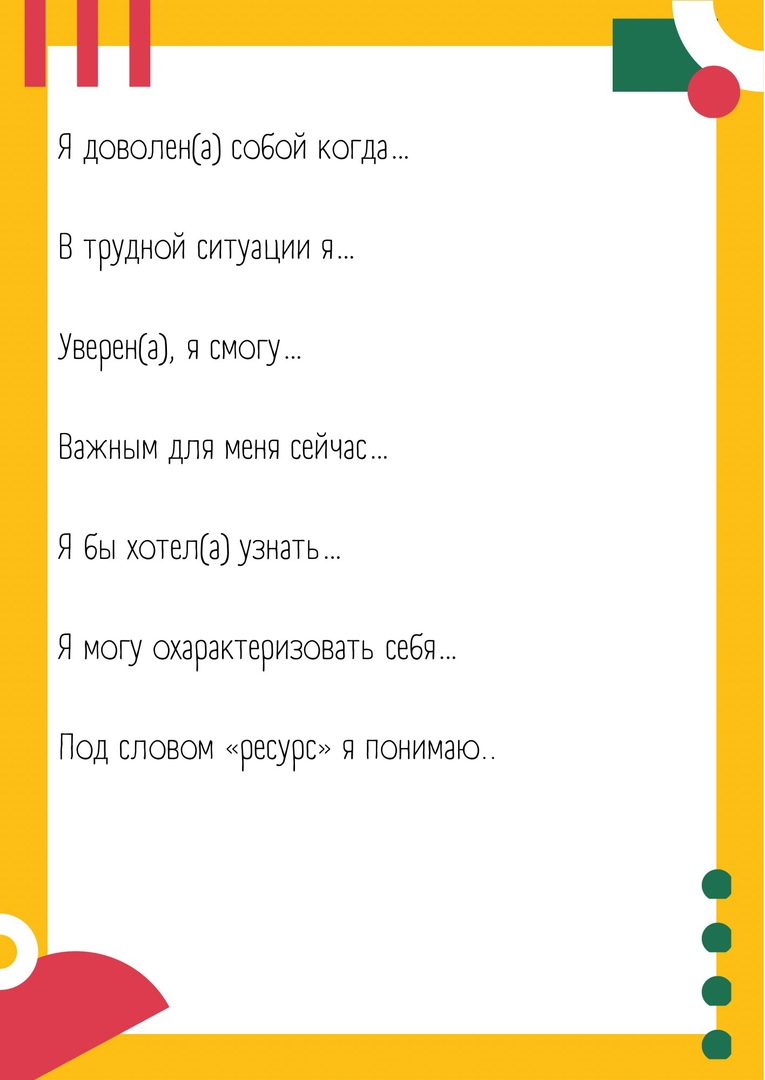 ЭтапыСодержаниеВведение: Приветствие,  введение участников в тему занятия.Педагог-психолог: Здравствуйте, ребята. Сегодня Вы попали на необычное занятие к педагогу-психологу.  И мне  хотелось бы показать Я предлагаю вам занятие, которое снимет усталость, поднимет настроение, самооценку и каждый из вас почувствует себя созидателем. Использовать будем метод арт – терапии (изотерапия),  в  художественной технике  «Монотипия». Монотипия – это техника единственного отпечатка , основанная на интуиции и не требующая особых познаний. Для начала предлагаю всем поучаствовать в интересном психологическом упражнении «Подари улыбку соседу» Каждый из нас, сейчас будет улыбаться своему соседу, дарить улыбку. Начну с себя. (Выполняют упражнение. Нужно проследить, что бы каждый ребёнок выполнил упражнение).У участников на столе памятки (Приложение 1). Педагог-психолог: Цель нашей работы - подготовка тела и психики к деятельности, сосредоточение на своём внутреннем мире, освобождение от излишнего нервного напряжения.                                                       Педагог-психолог: А сейчас представьте, пожалуйста, что  каждый из нас – сосуд, наполненный чувствами, мыслями и эмоциями.  Этот сосуд перед вами. Заполните его, пожалуйста, цветом, линиями,  узорами – каждый, как он сам себя видит, как представляете себе свой внутренний мир, свое состояние.  Участники выполняют упражнение, педагог-психолог наблюдает за выполнением, и просит участников сосредоточиться на собственных ощущениях, настроении и запомнить ощущения. (Используется музыка  для релаксации Энио Морриконе)Основная частьПедагог-психолог: На этой позитивной ноте предлагаю перейти к основной части занятия. Занятия арт-терапией — это художественное лечение творчеством. Оно в основном задействует невербальные способы общения и самовыражения, применяется во многих направлениях психотерапии, в бизнесе, социальной работе, в педагогике. Заниматься арт - терапией может любой желающий, потому что в каждом из нас есть творческое начало, которое порой мы так усердно губим и скрываем даже от самих себя, а рисования поможет нам его открыть. В сочетании цветов, смешении красок и интуитивном создании образов Вы найдете алхимическую формулу удачи! А шедевры, написанные в процессе занятий, станут не только украшениями, но и возможно вашими талисманами.Педагог-психолог: Предлагаю Вам,  ребята, выполнить еще одно упражнение, которое подготовит вас к основной наше работе. Упражнение с чернильными пятнами.                                         Педагог-психолог: Это упражнение изотерапии продолжает и развивает идею знаменитого теста  Г. Роршаха, только вместо анализа готового стандартизированного стимульного материала Вы будете создавать свои собственные абстракции и анализировать их, что гораздо интересней! (Во время работы звучит музыка  для релаксации Энио Морриконе).                                                                                                 Педагог-психолог: Этап работы: 1.Возьмите жидко разведённую гуашь и капните этим посредине плотного листа бумаги. 2. Затем сложите бумагу пополам и прижмите сложенные части друг к другу, аккуратно разглаживая их. 3. Разверните лист бумаги. Вы увидите очень красивый, симметричный абстрактный рисунок. Сделайте серию таких «пятен Роршаха», используя разные цвета, а затем попытайтесь описать свои рисунки, дав каждому из них название и характеристику. Работы откладываются на отдельный стол, в виде выставки.                                                                                                  Педагог-психолог: В своей работе я часто использую различные методы и приемы рисования. Так, как тема нашего занятия «Монотипии как способ самопознания», мы сейчас этим и займёмся. Техника работы заключается в том, что мы наносим краску на стекло. Выбираем те краски, которые будут соответствовать идее, задумки. Все три задания выполняются на одном рисунке.  (Лучше предложить рисовать детям абстрактные рисунки, мазки краской, произвольные движения кисточкой на стекле) Упражнение выполняется под музыку  для релаксации Энио Морриконе.Педагог-психолог:Выберите из цветовой палитры три цвета, которые по Вашему впечатлению составят красивую гармоничную композицию и нарисуйте с их помощью абстрактный или вполне конкретный рисунок.Выберите цвета, которые, по вашему мнению, выражают Вашу личность или Ваш характер и создайте с их помощью композицию.Выберите цвета, которые по Вашему ощущению «нейтрализуют» Ваши негативные переживания и используйте их в создании любого рисунка. В завершении упражнения оценка  участников внутренних изменений, впечатлений от упражнения.Подведение итогов. Рефлексия. Домашнее задание.Педагог-психолог: Ребята,  помните в начале занятия, я просила запомнить вас свои ощущения вначале, своё настроение. Сейчас, когда мы с вами проделали интересную  работу по раскрытию своей личности, скажите,  произошли какие-то изменения, может быть вы в ходе занятия пришли к какому-то важному решению, смогли углубиться в себя, и вам это понравилось? Участники делятся впечатлениями, инстайтами.  Отзывы о занятии. Работа в кругу. Педагог-психолог: На этом мы завершаем нашу работу, очень рада была всех Вас видеть на занятии. Тема нашего следующего занятия «Мои ресурсы», и для того, что бы подготовиться к этой теме, прошу Вас выполнить интересное домашнее задание с использованием проективной методики «Незаконченные предложения» Приложение 2. Завершение работы, прощание.